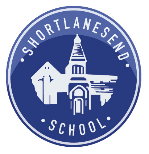 Class  3    Year Group:   2  & 3                                                 AUSTRALIA 4                                                                        Week Beginning: 28.9.20Class  3    Year Group:   2  & 3                                                 AUSTRALIA 4                                                                        Week Beginning: 28.9.20Weekly Reading TasksWeekly Spelling/ Handwriting TasksMonday-  AR Quizzes and ReadingMonday-  Handwriting Unit 7, Book 2 – Capital Letters  F. G,H I. JRWI Unit 2Tuesday-    AR Quizzes and ReadingTuesday-    Handwriting Unit 7, Book 2 – Capital Letters  K, L, M,N, ORWI Unit 2Wednesday-    Summarising ShebaYear 3 Charlie BrooksYear 2 Willow’s Dream RocketWednesday-  Handwriting Unit 7, Book 2 – Capital Letters  P. Q, R, S, TRWI Unit 2Thursday-   Over in Australia by Marianne BerkesThursday- Handwriting Unit 7, Book 2 -  Capital Letters  U, V, W, X, Y, ZRWI Unit 2Friday-  with KLFriday-   with KLWeekly Writing Tasks Focus: AUSTRALIA POETRYWeekly Maths TasksFocus:Monday – Reading AssessmentMonday-   Counting to 100, Maths GamesWhite Rose Year 3  . L.O- I am learning to compare objectsYear 2 L.O- I am learning to count tens and ones using additionTuesday – SPAG AssessmentTuesday  - Counting to 100, Maths GamesWhite RoseYear 3  . L.O- I am learning to compare numbersYear 2 -  L.O – I am learning to use a place value chartWednesday-   COLD WRITE- PoetryYear 3  L.O- I am learning to proofread for spelling and punctuation errorsYear 2 – L.O- I am learning to write poetry Introducing the new writing unit. Poetry. ACTIVITY-  COLD WRITE - poemsPLENARY-  Sharing poems.  Wednesday - Counting to 100, Maths GamesWhite RoseYear 3   L.O- I am learning to order numbersYear 2 R- L.O- I am learning to compare objectsThursday-  poetry featuresYear 3  L.O- I am learning to discuss writing and learn from its structure, vocabulary and grammarYear 2 – L.O- I am learning to write for different purposes- poetryWhat is a poem?  Read poems, collect a checklist for the English board. Rhyme, repetition, alliteration etcACTIVITY- highlighting and annotating the features of a poem. PLENARY -  Which is your favourite poem? Why?Thursday – Counting to 100, Maths GamesWhite RoseYear 3    L.O- I am learning to count in 50’sYear 2   L.O – I am learning to compare numbersFriday-    Science with KLFriday-   With KLYear 3   Place Value AssessmentYear 2 R- I am learning to order objects and numbers.Learning Project - to be done throughout the weekGeography:  Australian Landmarks-  Great Barrier Reef  Art:    Aboriginal Dot Paintings 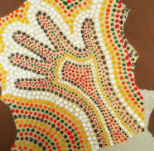 :  Music:   Hands, Feet, Heart – Lesson 2PE: Fitness – 10mins running a day,  1 hour with the Sports CoachICT :  Accessing the Google Classroom and using Google Docs.STEM Learning Opportunities #sciencefromhomeScience:PSHEAdditional learning resources parents may wish to engage withTimes Table Rockstars and Numbots. Your child can access both of these programmes with their school logins. On Times Table Rockstars, children should aim to play Soundcheck for 20 minutes daily. CODE Maths Hub Daily Fluency Activities  https://www.topmarks.co.uk/maths-games/daily10 - arithmetic challengesBBC Bitesize - Lots of videos and learning opportunities for all subjects..Notes: